Na osnovu člana 41 stav 6 Zakona o alternativnom rješavanju sporova („Službeni list CG“, broj 77/20), Ministarstvo pravde donijelo jeP R A V I L N I KO OBRASCU LICENCE ZA RAD MEDIJATORA/MEDIJATORKEČlan 1Ovim pravilnikom propisuje se izgled i sadržaj obrasca licence za rad medijatora/ke.Član 2Obrazac licence za rad medijatora/ke sadrži: Grb Crne Gore, nazive: “CRNA GORA” i “MINISTARSTVO PRAVDE”, pravni osnov za izdavanje licence, naziv: “LICENCA ZA RAD MEDIJATORA/MEDIJATORKE”, mjesta za ime i prezime, prebivalište i adresu medijatora/ke, broj i datum uvjerenja o završenoj obuci za medijatora/ku, period važenja licence, broj, datum i mjesto izdavanja licence, pečat organa koji izdaje licencu i potpis ovlašćenog lica.Član 3Obrazac licence za rad medijatora/ke sastavni je dio ovog pravilnika.Član 4Danom stupanja na snagu ovog pravilnika prestaje da važi Pravilnik o obrascu licence za rad posrednika („Službeni list CG“, broj 18/13).Član 5Ovaj pravilnik stupa na snagu osmog dana od dana objavljivanja u “Službenom listu Crne Gore”.Broj: 01-040/20-8807/3 Podgorica, 19. oktobra 2020. godineMinistar,Zoran PažinObrazac licence za rad medijatora/medijatorke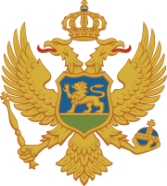 CRNA GORAMINISTARSTVO PRAVDE         Na osnovu člana 41 stav 2 Zakona o alternativnom rješavanju sporova („Službeni list CG”, broj 77/20), izdaje seLICENCA ZA RAD MEDIJATORA/MEDIJATORKE_________________________(ime i prezime )__________________________(prebivalište i adresa)__________________________(broj i datum uvjerenja o završenoj obuci za medijatora/medijatorku) Licenca se izdaje na vrijeme od pet godina i prestaje da važi ____________.Broj:Datum izdavanja:Mjesto izdavanja:_____________________                                                                                                           (potpis ovlašćenog lica)M.P.